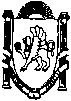 _____________________________________________________________________________________________________________________________________________П О С Т А Н О В Л Е Н И Еот «14»  апреля  2016 года                    №391/16                             с.   МирноеОб утверждении плана основных мероприятий в области гражданской обороны, предупреждения и ликвидации чрезвычайных ситуаций, обеспечения пожарной безопасности и безопасности людей на водных объектах   на 2016 годВ  соответствии  с  Федеральными законами от 21.12.1994 № 68-ФЗ «О защите населения и территорий от чрезвычайных ситуаций природного и  техногенного  характера»  и от 12.02.1998 № 28-ФЗ «О гражданской обороне» в целях совершенствования подготовки органов управления, сил гражданской обороны и единой государственной системы предупреждения и   ликвидации   чрезвычайных   ситуаций  природного  и  техногенного характера,  обеспечения  пожарной  безопасности  и  безопасности людей на водных объектах, администрация Мирновского сельского поселения Симферопольского района Республики Крым,-ПОСТАНОВЛЯЕТ:1. Утвердить План основных мероприятий в области гражданской обороны,   предупреждения  и  ликвидации  чрезвычайных  ситуаций, обеспечения пожарной безопасности и безопасности людей на водных объектах  на  территории  Мирновского сельского поселения согласно приложению к настоящему постановлению.2. Комиссии по предупреждению и ликвидации ЧС и обеспечению пожарной  безопасности  на территории муниципального образования осуществлять методическое руководство и контроль за разработкой планов действий   по   предупреждению   и   ликвидации  ЧС  учреждениями, предприятиями  и  организациями,   расположенными   на   территории муниципального  образования,  независимо от их форм собственности и ведомственной принадлежности.3.  Опубликовать  постановление  на  информационных  стендах  в администрации    Мирновского    сельского    поселения,  а  также   на  официальном   сайте   в  информационно-телекоммуникационной  сети Интернет: http:// mirnoe-sovet.ru.4. Данное  постановление  вступает  в  силу  со  дня  опубликования.5. Контроль  за  исполнением  постановления  оставляю  за  собой. Председатель Мирновского сельского совета – глава администрации Мирновского сельского поселения                                               С.В. Ковалев                                                                                                                                                                                                                 Приложение    к постановлению                                                                                                                                                                                                                 администрации Мирновского сельского                                                                                                                                                                                                                 поселения    Симферопольского района                                                                                                                                                                                                                 Республики Крым                                                                                                                                                                                                    от «_____» апреля 2016 № __________П Л А Носновных мероприятий в области гражданской обороны, предупреждения и ликвидации чрезвычайных ситуаций, обеспечения пожарной безопасности и безопасности людей на водных объектах на территории Мирновского сельского поселения в 2016 годус. МирноеСпециалист по ОТ, ГО, ЧС и ЗН                                                                                     В.С. ПульневСОГЛАСОВАНО                        УТВЕРЖДАЮНачальник отдела по ЧС и ГО пожарной безопасности, взаимодействию с правоохранительными органами   и противодействию экстремизму и терроризму администрации Симферопольского района Республики Крым________________________    Ермоленко О. А.«______»   _________________ 2015 г.    М.П.                        Председатель Мирновского                         сельского совета - глава администрации                        Мирновского сельского поселения                          __________________ С.В. Ковалев                        «____»   ____________ 2015 г.                           М.П.№п/пПланируемые мероприятияСрок исполненияИсполнители,соисполнители ПримечаниеРаздел   I. Мероприятия, проводимые администрацией Симферопольского района в области гражданской обороны, предупреждения и ликвидации чрезвычайных ситуаций, обеспечения пожарной безопасности и безопасности людей на водных объектах  Раздел   I. Мероприятия, проводимые администрацией Симферопольского района в области гражданской обороны, предупреждения и ликвидации чрезвычайных ситуаций, обеспечения пожарной безопасности и безопасности людей на водных объектах  Раздел   I. Мероприятия, проводимые администрацией Симферопольского района в области гражданской обороны, предупреждения и ликвидации чрезвычайных ситуаций, обеспечения пожарной безопасности и безопасности людей на водных объектах  Раздел   I. Мероприятия, проводимые администрацией Симферопольского района в области гражданской обороны, предупреждения и ликвидации чрезвычайных ситуаций, обеспечения пожарной безопасности и безопасности людей на водных объектах  Раздел   I. Мероприятия, проводимые администрацией Симферопольского района в области гражданской обороны, предупреждения и ликвидации чрезвычайных ситуаций, обеспечения пожарной безопасности и безопасности людей на водных объектах  1. Сборы, заседания и совещания с руководящим составом органов управления гражданской обороны администрации Симферопольского района.1. Сборы, заседания и совещания с руководящим составом органов управления гражданской обороны администрации Симферопольского района.1. Сборы, заседания и совещания с руководящим составом органов управления гражданской обороны администрации Симферопольского района.1. Сборы, заседания и совещания с руководящим составом органов управления гражданской обороны администрации Симферопольского района.1. Сборы, заседания и совещания с руководящим составом органов управления гражданской обороны администрации Симферопольского района.  1. Участие в совещании по подведению итогов выполнения мероприятий гражданской обороны органами местного самоуправления Симферопольского района в 2015 году и постановке основных задач на 2016 годЯнварь2016 годаГлава администрации поселения2.Участие в совещаниях с руководящим составом гражданской обороны органов местного самоуправления Симферопольского районаПо отдельному плануГлава администрации поселения2. Мероприятия по подготовке органов управления, сил и средств ГО и РСЧС, должностных лиц,специалистов и населения:2. Мероприятия по подготовке органов управления, сил и средств ГО и РСЧС, должностных лиц,специалистов и населения:2. Мероприятия по подготовке органов управления, сил и средств ГО и РСЧС, должностных лиц,специалистов и населения:2. Мероприятия по подготовке органов управления, сил и средств ГО и РСЧС, должностных лиц,специалистов и населения:2. Мероприятия по подготовке органов управления, сил и средств ГО и РСЧС, должностных лиц,специалистов и населения:а) подготовка органов управления, сил и средств ГО и РСЧСа) подготовка органов управления, сил и средств ГО и РСЧСа) подготовка органов управления, сил и средств ГО и РСЧСа) подготовка органов управления, сил и средств ГО и РСЧСа) подготовка органов управления, сил и средств ГО и РСЧС3.Участие в командно-штабных учениях и тренировках по ликвидации чрезвычайных ситуаций техногенного и природного характера, проводимых администрацией Симферопольского района  По отдельному плануПредседатель комиссии по ЧС и ПБ поселения4.Участие в тренировках   с эвакуационными органами Симферопольского района, в ходе командно-штабных ученийПо отдельному плануПредседатель эвакуационной комиссии поселения5.Участие в антитеррористических учениях и тренировках проводимых антитеррористической комиссией Симферопольского района По отдельному плануПредседатель антитеррористической комиссии поселенияб) подготовка должностных лиц, специалистов и населенияб) подготовка должностных лиц, специалистов и населенияб) подготовка должностных лиц, специалистов и населенияб) подготовка должностных лиц, специалистов и населенияб) подготовка должностных лиц, специалистов и населения6.Прохождение обучения должностными лицами и специалистами гражданской обороны Мирновского сельского поселения в Государственной бюджетной образовательной организации дополнительного профессионального образования «Учебно- методический центр по гражданской обороне и чрезвычайным ситуациям Республики Крым» (далее -  ГБООДПО по ГО и ЧС Республики Крым По отдельному плануПредседатель комиссии по ЧС и ПБ поселения, Председатель эвакуационной комиссии поселения 7.Участие в методических занятиях с членами комиссии по ЧС и ПБ муниципальных образований района, проводимых администрацией Симферопольского районаПо отдельному плануПредседатель комиссии по ЧС и ПБ поселения8.Участие в методических занятиях с членами эвакуационных комиссий муниципальных образований района, проводимых администрацией Симферопольского районаПо отдельному плануПредседатель эвакуационной комиссии поселенияв) общественные, культурно-массовые, спортивные и другие мероприятияв) общественные, культурно-массовые, спортивные и другие мероприятияв) общественные, культурно-массовые, спортивные и другие мероприятияв) общественные, культурно-массовые, спортивные и другие мероприятияв) общественные, культурно-массовые, спортивные и другие мероприятия9Участие в торжественных мероприятиях, посвященных празднованию:- Дню пожарной охраны - День защиты детей - День ГО- День спасателя  1 июня4 октября25 декабряАдминистрация поселения, руководители клубных учреждений поселения3. Мероприятия по проверке готовности органов управления, сил и средств ГО и РСЧС к действиям по предназначению3. Мероприятия по проверке готовности органов управления, сил и средств ГО и РСЧС к действиям по предназначению3. Мероприятия по проверке готовности органов управления, сил и средств ГО и РСЧС к действиям по предназначению3. Мероприятия по проверке готовности органов управления, сил и средств ГО и РСЧС к действиям по предназначению3. Мероприятия по проверке готовности органов управления, сил и средств ГО и РСЧС к действиям по предназначению1Участие в комплексной проверке состояния реализации государственной политики в области гражданской обороны и организации работы по техногенной и пожарной безопасности  октябрь2016 годаПредс. комиссии по ЧС и ПБ поселенияПредс. эвакуац. комиссии поселения2Участие в проверки готовности эвакуационных органов Симферопольского района к действиям при угрозе и возникновении чрезвычайных ситуаций техногенного и природного характера на территории Республики Крым19 февраля2016 годаГлава администрации поселенияПредседатель эвакуационной комиссии поселения3Участие в ежегодной комплексной проверки защитных сооружений Симферопольского районаПо отдельному плануПредседатель эвакуационной комиссии поселения4Участие в ежемесячных проверках региональных систем регионального оповещения населения Республики Крым в 2016 году ЕжемесячноГлава администрации поселения 5Участие в проверке состояния реализации государственной политики в области гражданской обороны и организации работы по вопросам пожарной безопасности и водным объектамПо отдельному плануПредседатель комиссии по ЧС и ПБ поселенияПредседатель эвакуационной комиссии поселенияРаздел 2. Мероприятия, проводимые администрацией Мирновского сельского поселения в области гражданской обороны, предупреждения и ликвидации чрезвычайных ситуаций, обеспечения пожарной безопасности и безопасности людей на водных объектах  Раздел 2. Мероприятия, проводимые администрацией Мирновского сельского поселения в области гражданской обороны, предупреждения и ликвидации чрезвычайных ситуаций, обеспечения пожарной безопасности и безопасности людей на водных объектах  Раздел 2. Мероприятия, проводимые администрацией Мирновского сельского поселения в области гражданской обороны, предупреждения и ликвидации чрезвычайных ситуаций, обеспечения пожарной безопасности и безопасности людей на водных объектах  Раздел 2. Мероприятия, проводимые администрацией Мирновского сельского поселения в области гражданской обороны, предупреждения и ликвидации чрезвычайных ситуаций, обеспечения пожарной безопасности и безопасности людей на водных объектах  Раздел 2. Мероприятия, проводимые администрацией Мирновского сельского поселения в области гражданской обороны, предупреждения и ликвидации чрезвычайных ситуаций, обеспечения пожарной безопасности и безопасности людей на водных объектах  1. Сборы, заседания и совещания с руководящим составом органов управления гражданской обороны Мирновского сельского поселения. 1. Сборы, заседания и совещания с руководящим составом органов управления гражданской обороны Мирновского сельского поселения. 1. Сборы, заседания и совещания с руководящим составом органов управления гражданской обороны Мирновского сельского поселения. 1. Сборы, заседания и совещания с руководящим составом органов управления гражданской обороны Мирновского сельского поселения. 1. Сборы, заседания и совещания с руководящим составом органов управления гражданской обороны Мирновского сельского поселения. 1.1.Сбор-совещание руководящего состава ГО Мирновского сельского поселения по подведению итогов работы за 2015г. и постановке задач на 2016 г.январь2016 годГлава администрации поселения1.2.Заседания комиссий по ЧС и ПБ Мирновского сельского поселенияПо отдельному плануПредседатель комиссии по ЧС и ПБ поселения1.3.Заседания эвакуационных комиссий По отдельному плануПредседатель эвакуационной комиссии поселения2. Разработка основных планирующих и отчетных документов в области гражданской обороны, предупреждения и ликвидации чрезвычайных ситуаций, обеспечения пожарной безопасности и безопасности людей на водных объектах2. Разработка основных планирующих и отчетных документов в области гражданской обороны, предупреждения и ликвидации чрезвычайных ситуаций, обеспечения пожарной безопасности и безопасности людей на водных объектах2. Разработка основных планирующих и отчетных документов в области гражданской обороны, предупреждения и ликвидации чрезвычайных ситуаций, обеспечения пожарной безопасности и безопасности людей на водных объектах2. Разработка основных планирующих и отчетных документов в области гражданской обороны, предупреждения и ликвидации чрезвычайных ситуаций, обеспечения пожарной безопасности и безопасности людей на водных объектах2. Разработка основных планирующих и отчетных документов в области гражданской обороны, предупреждения и ликвидации чрезвычайных ситуаций, обеспечения пожарной безопасности и безопасности людей на водных объектах2.1.Разработка Плана работы комиссии по предупреждению, ликвидации чрезвычайных ситуаций и обеспечению пожарной безопасности Мирновского сельского поселения на 2016 г.Январь2016 годаЗам. председателя комиссии по ЧС и ПБ поселения2.2.Разработка Плана работы эвакуационной комиссии Мирновского сельского поселения на 2016 годЯнварь2016 годаЗам. председателя эвакуационной комиссии поселения2.3.Корректировка плана действий по предупреждению и ликвидации чрезвычайных ситуаций природного и техногенного характераянварь2016 годаСпециалист по ОТ, ГО, ЧС и ЗН2.4.Корректировка паспорта территории Мирновского сельского поселенияфевраль2016 годаСпециалист по ОТ, ГО, ЧС и ЗН2.5.Корректировка плана эвакуации поселенияфевраль2016 годаСпециалист по ОТ, ГО, ЧС и ЗН2.6.Корректировка расчетов организации управления и связифевраль2016 годаСпециалист по ОТ, ГО, ЧС и ЗН2.7.Разработка карты возможной обстановки при возникновении ЧС на территории поселениядо марта2016 годаСпециалист по ОТ, ГО, ЧС и ЗН3. Мероприятия по подготовке органов управления, сил и средств ГО и РСЧС, должностных лиц,специалистов и населения:3. Мероприятия по подготовке органов управления, сил и средств ГО и РСЧС, должностных лиц,специалистов и населения:3. Мероприятия по подготовке органов управления, сил и средств ГО и РСЧС, должностных лиц,специалистов и населения:3. Мероприятия по подготовке органов управления, сил и средств ГО и РСЧС, должностных лиц,специалистов и населения:3. Мероприятия по подготовке органов управления, сил и средств ГО и РСЧС, должностных лиц,специалистов и населения:а) подготовка органов управления, сил и средств ГО и РСЧСа) подготовка органов управления, сил и средств ГО и РСЧСа) подготовка органов управления, сил и средств ГО и РСЧСа) подготовка органов управления, сил и средств ГО и РСЧСа) подготовка органов управления, сил и средств ГО и РСЧС1.Проведение тренировки, с участием комиссии по ЧС и ПБ поселения, по теме: «Действия органов управления муниципального звена территориальной подсистемы РСЧС при возникновении чрезвычайных ситуаций природного и техногенного характера» I квартал2016 годаГлава администрации поселения2.Проведение тренировки, с участием эвакуационной комиссии поселения, по теме: «Действия органов управления муниципального звена территориальной подсистемы РСЧС при проведении эвакуационных мероприятий на территории поселения»I I квартал2016 годаПредседатель эвакуационной комиссии поселенияб) подготовка должностных лиц, специалистов и населенияб) подготовка должностных лиц, специалистов и населенияб) подготовка должностных лиц, специалистов и населенияб) подготовка должностных лиц, специалистов и населения1.Организация обучения должностных лиц и специалистов гражданской обороны Мирновского сельского поселения в ГБООДПО «Учебно- методический центр по гражданской обороне и чрезвычайным ситуациям Республики Крым» По плану обучения на 2016 годПредсед. комис. по ЧС и ПБ поселения, председ. эвакуац. комиссии2.Проведение методических занятий с членами комиссии по ЧС и ПБ По отдельному плануПредседатель комиссии по ЧС и ПБ поселения3.Проведение методических занятий с членами эвакуационной комиссииПо отдельному плануПредседатель эвакуационной комиссии4.Организация и проведение обучения неработающего населения мерам пожарной безопасности, способам защиты от опасностей, возникающих при ведении военных действий или вследствие этих действий, способам защиты при чрезвычайных ситуациях природного и техногенного характера.По отдельному плануПредсед. комиссии по ЧС и ПБ поселения, руководители консультационных пунктов поселения5.Информирование населения муниципального образования о мерах пожарной безопасности, способам защиты при возникновении чрезвычайных ситуациях природного и техногенного характера. В течение года Специалист по охране труда, ГО, ЧС и ЗНв) выставочная деятельность, общественные, культурно-массовые, спортивные и другие мероприятияв) выставочная деятельность, общественные, культурно-массовые, спортивные и другие мероприятияв) выставочная деятельность, общественные, культурно-массовые, спортивные и другие мероприятияв) выставочная деятельность, общественные, культурно-массовые, спортивные и другие мероприятияв) выставочная деятельность, общественные, культурно-массовые, спортивные и другие мероприятия1.Участие в культурно-массовых мероприятиях, посвященных:- Дню пожарной охраны - Дню защиты детей - Дню ГО- Дню спасателя30 апреля1 июня4 октября25 декабряГлава администрации поселения, Председатель комиссии по ЧС и ПБ поселения2.Организация и проведение смотра-конкурса на лучшее защитное сооружение Мирновского сельского поселенияИюльавгуст2016 годаПредсед. комиссии по ЧС и ПБ поселенияМероприятия по проверке готовности органов управления, сил и средств ГО и РСЧС к действиям по предназначениюМероприятия по проверке готовности органов управления, сил и средств ГО и РСЧС к действиям по предназначениюМероприятия по проверке готовности органов управления, сил и средств ГО и РСЧС к действиям по предназначениюМероприятия по проверке готовности органов управления, сил и средств ГО и РСЧС к действиям по предназначениюМероприятия по проверке готовности органов управления, сил и средств ГО и РСЧС к действиям по предназначению Проведение проверки готовности сил и средств Мирновского сельского поселения к пожароопасному периоду 2016 годаАпрель 2016 годаГлава администрации поселения, Председатель комиссии по ЧС и ПБ поселенияПроведение проверки готовности сил и средств Мирновского сельского поселения к осенне-зимнему периоду 2016-2017 годовСентябрь2016 года Председатель комиссии по ЧС и ПБ поселения, Директор МУП «Мирновская управляющая компания»Проведение проверки готовности объектов социальной инфраструктуры к работе в осенне-зимний периоду 2016-2017 годовАвгуст2016 годаГлава администрации поселения, руководители предприятий, учреждений и организаций поселения